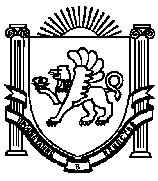 АДМИНИСТРАЦИЯ  ИЗОБИЛЬНЕНСКОГО  СЕЛЬСКОГО ПОСЕЛЕНИЯНИЖНЕГОРСКОГО  РАЙОНАРЕСПУБЛИКИ  КРЫМПОСТАНОВЛЕНИЕ11.06.2019  г.                                  с.Изобильное                                     №  51О заключении договора социальногонайма муниципального жилогопомещения с Шиян С.А.        В соответствии с Федеральным законом от 27.07.2010 № 210-ФЗ « Об организации предоставления государственных и муниципальных услуг», от 06.10.2003 « 131-Фз « Об общих принципах организации местного самоуправления в Российской Федерации», Законом Республики Крым от 21.08.2014 № 54-ЗРК « Об основах местного самоуправления в Республике Крым», Уставом муниципального образования Изобильненское сельское поселение Нижнегорского района Республики Крым, административным регламентом по предоставлению муниципальной услуги в администрации Изобильненского сельсокго поселения «Заключение договора о передаче жилых помещений в собственность граждан жилых помещений муниципального жилищного фонда в муниципальном образовании Изобильненское сельское поселение от 27.07.2015 г. № 33, администрация Изобильненского сельского поселения                                     ПОСТАНОВЛЯЕТ:       1.Заключить с гражданкой Шиян Светланой Анатольевной договор социального найма № 2 жилого помещения муниципального жилищного фонда Изобильненского сельского поселения, расположенного по адресу: Республика Крым, Нижнегорский район, село Изобильное, ул.Салгирная, дом 5а, кв.2        Состав семьи:        - Шиян Светлана Анатольевна – наниматель;        - Шиян Елена Алексеевна – дочь.2. Настоящее постановлени е вступает в силу со дня его подписания и обнародования.3. Контроль за исполнением постановления оставляю за собой.Председатель Изобильненского сельского совета-глава администрации сельского поселения                                Л.Г.Назарова